Пояснительная записка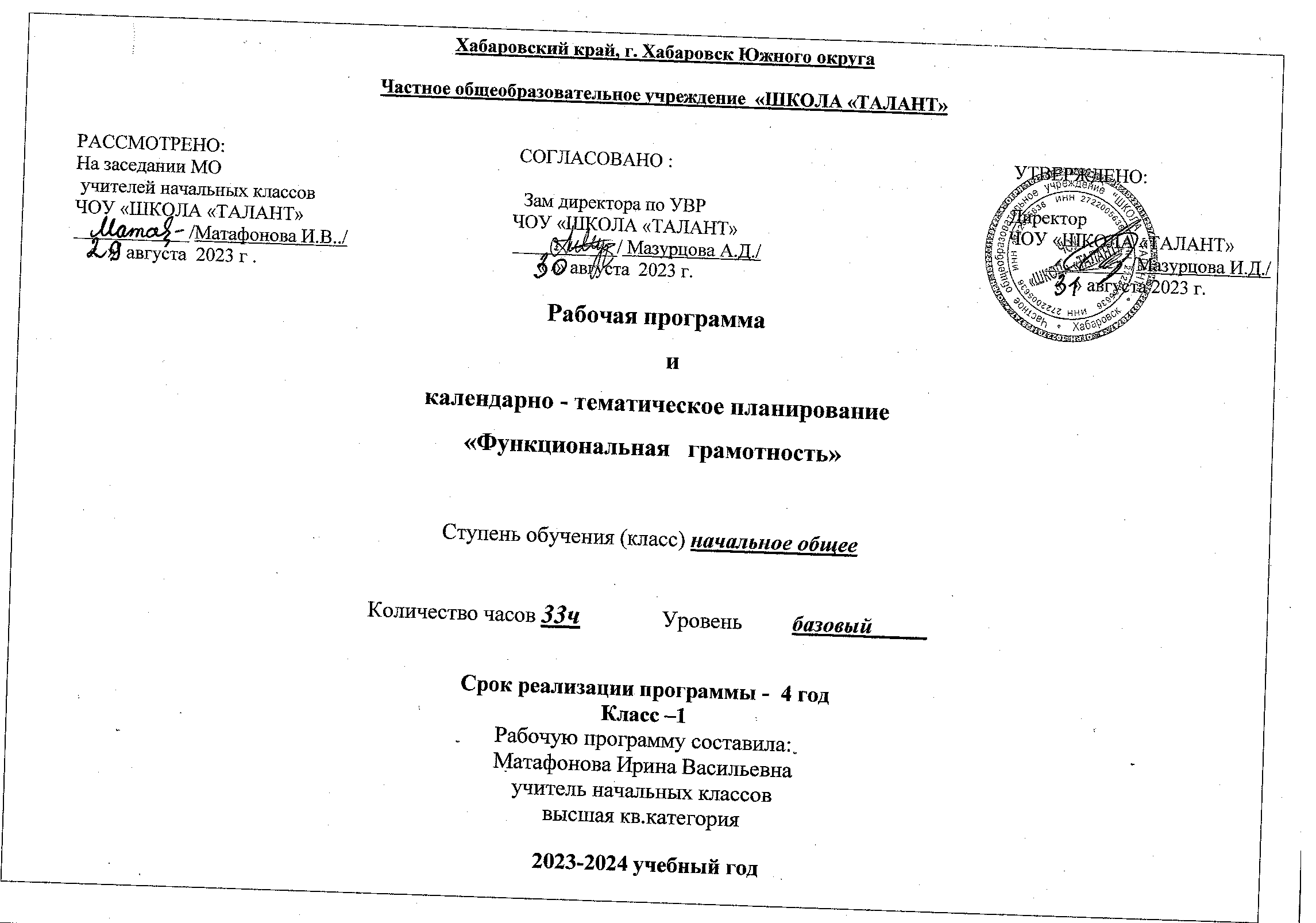 Программа курса внеурочной деятельности для 1 - 4 классов «Функциональная грамотность» разработана в соответствии с требованиями Федерального государственного образовательного стандарта начального общего образования, требования к основной образовательной программе начального общего образования. Программа «Функциональная грамотность» составлена на основе авторского курса программы «Функциональная грамотность» для 1-4 классов (авторы-составители М.В. Буряк, С.А. Шейкина). Программа «Функциональная грамотность» учитывает возрастные, общеучебные и психологические особенности младшего школьника. Цель программы: создание условий для развития функциональной грамотности. Программа разбита на шесть блоков: «Читательская грамотность», «Математическая грамотность», «Финансовая грамотность», «Глобальные компетенции», «Креативное мышление» и «Естественно-научная грамотность».Целью изучения блока «Читательская грамотность» является развитие способности учащихся к осмыслению письменных текстов и рефлексией на них, использования их содержания для достижения собственных целей, развития знаний и возможностей для активного участия в жизни общества. Оценивается не техника чтения и буквальное понимание текста, а понимание и рефлексия на текст, использование прочитанного для осуществления жизненных целей. Целью изучения блока «Математическая грамотность» является формирование у обучающихся способности определять и понимать роль математики в мире, в котором они живут, высказывать хорошо обоснованные математические суждения и использовать математику так, чтобы удовлетворять в настоящем и будущем потребности, присущие созидательному, заинтересованному и мыслящему гражданину. Целью изучения блока «Финансовая грамотность» является развитие экономического образа мышления, воспитание ответственности нравственного поведения в области экономических отношений в семье, формирование опыта применения полученных знаний и умений для решения элементарных вопросов в области экономики семьи.          Цель изучения блока «Глобальная компетентность» изучать местные, глобальные проблемы и вопросы межкультурного взаимодействия, понимать и оценивать различные точки зрения и мировоззрения, успешно и уважительно взаимодействовать с другими, а также действовать ответственно для обеспечения устойчивого развития и коллективного благополучия.          Цель изучения блока «Креативное мышление» - умение человека использовать свое воображение для выработки и совершенствования идей, формирования нового знания, решения задач, с которыми он не сталкивался раньше. Креативное мышление способствует критически осмысливать свои разработки, совершенствовать их.            Целью изучения блока «Естественно-научная грамотность» является формирование у обучающихся способности использовать естественно-научные знания для выделения в реальных ситуациях проблем, которые могут быть исследованы и решены с помощью научных методов, для получения выводов, основанных на наблюдениях и экспериментах. Эти выводы необходимы для понимания окружающего мира, тех изменений, которые вносит в него деятельность человека, и для принятия соответствующих решений. Программа курса внеурочной деятельности «Функциональная грамотность» рассчитана на 135 часов и предполагает проведение 1 занятия в неделю. Срок реализации     4 года (1-4 класс): 1 класс – 33 часа 2 класс – 34 часа 3 класс – 34 часа 4 класс – 34 часа В первом полугодии проводятся занятия по формированию читательской и естественнонаучной грамотности, во 2 полугодии - по формированию математической финансовой грамотности. Если учитель считает необходимым, последовательность проведения занятий можно изменить. Формы организации занятий:Предметные недели;Библиотечные уроки;Деловые беседы;Участие в научно-исследовательских дискуссиях;Практические упражненияУчебный процесс учащихся с ограниченными возможностями здоровья осуществляется на основе адаптированных общеобразовательных программ начального общего образования при одновременном сохранении коррекционной направленности педагогического процесса, которая реализуется через допустимые изменения в структурировании содержания, специфические методы, приемы работы.ПЛАНИРУЕМЫЕ РЕЗУЛЬТАТЫ ОСВОЕНИЯ КУРСАПрограмма обеспечивает достижение следующих личностных, метапредметных результатов.Личностные результаты изучения курса:- осознавать себя как члена семьи, общества и государства: участие в обсуждении финансовых проблем семьи, принятии решений о семейном бюджете;- овладевать начальными навыками адаптации в мире финансовых отношений: сопоставление доходов и расходов, простые вычисления в области семейных финансов;-  осознавать личную ответственность за свои поступки;- уметь сотрудничать со взрослыми и сверстниками в различных ситуациях.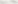 Метапредметные результаты изучения курса:Познавательные:- осваивать способы решения проблем творческого и поискового характера: работа над проектами и исследованиями;- использовать различные способы поиска, сбора, обработки, анализа и представления информации; -овладевать логическими действиями сравнения, обобщения, классификации, установления аналогий и причинно-следственных связей, построений рассуждений, отнесения к известным понятиям;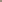 - использовать знаково-символические средства, в том числе моделирование;- ориентироваться в своей системе знаний: отличать новое от уже известного; - делать предварительный отбор источников информации: ориентироваться в потоке информации; - добывать новые знания: находить ответы на вопросы, используя учебные пособия, свой жизненный опыт и информацию, полученную от окружающих; - перерабатывать полученную информацию: сравнивать и группировать объекты;- преобразовывать информацию из одной формы в другую.Регулятивные:- проявлять познавательную и творческую инициативу; - принимать и сохранять учебную цель и задачу, планировать ее реализацию;- контролировать и оценивать свои действия, вносить соответствующие коррективы в их выполнение;- уметь отличать правильно выполненное задание от неверного;- оценивать правильность выполнения действий: самооценка и взаимооценка, знакомство с критериями оценивания.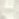 Коммуникативные:- адекватно передавать информацию, выражать свои мысли в соответствии с поставленными задачами и отображать предметное содержание и условия деятельности в речи;- слушать и понимать речь других; - совместно договариваться о правилах работы в группе; - доносить свою позицию до других: оформлять свою мысль в устной и письменной речи (на уровне одного предложения или небольшого текста); 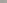 - учиться выполнять различные роли в группе (лидера, исполнителя, критика).           Предметные результаты изучения блока «Читательская грамотность»:- способность понимать, использовать, оценивать тексты размышлять о них и заниматься чтением для того, чтобы достигать своих целей, расширять свои знания и возможности, участвовать в социальной жизни;- умение находить необходимую информацию в прочитанных текстах;-  умение задавать вопросы по содержанию прочитанных текстов; -умение составлять речевое высказывание в устной и письменной форме в соответствии с поставленной учебной задачей.                                                                   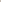 Предметные результаты изучения блока «Естественно-научная грамотность»:- способность осваивать и использовать естественно-научные знания для распознания и постановки вопросов, для освоения новых знаний, для объяснения естественно-научных явлений и формулирования основанных на научных доказательствах выводов;- способность понимать основные; особенности естествознания как формы человеческого познания.               Предметные результаты изучения блока «Математическая грамотность»: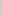 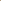 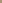 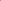 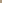 - способность формулировать, применять и интерпретировать математику в разнообразных контекстах;- способность проводить математические рассуждения;- способность использовать математические понятия, факты, чтобы описать, объяснить и предсказывать явления;- способность понимать роль математики в мире, высказывать обоснованные суждения и принимать решения, которые необходимы конструктивному, активному и размышляющему человеку.             Предметные результаты изучения блока «Финансовая грамотность»:- понимание и правильное использование финансовых терминов;- представление о семейных расходах и доходах; - умение проводить простейшие расчеты семейного бюджета; 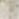 - представление о различных видах семейных доходов;- представление о различных видах семейных расходов; - представление о способах экономии семейного бюджета.           Предметные результаты изучения блока «Глобальная компетентность»:- способность рассматривать вопросы и ситуации местного, глобального и межкультурного значения (например, бедность, экономическая взаимозависимость, миграция, неравенство, экологические риски, конфликты, культурные различия и стереотипы);- овладение навыками и взглядами, необходимыми для жизни во взаимосвязанном мире; - способность использовать знания о мире и критически мыслить при рассуждении о глобальных событиях;- способность задавать вопросы, анализировать информацию, объяснять явления и вырабатывать собственную позицию; - способность находить, анализировать и критически оценивать сообщения СМИ;- способность понимать и ценить различные точки зрения и мировоззрения;- способность наладить позитивное взаимодействие с людьми разного национального, этнического, религиозного, социального или культурного происхождения или пола.Предметные результаты изучения блока «Креативное мышление»:- умение генерировать новые идеи на основе существующей информации, например, текста или изображения; - практика в творчестве, создавая, например, продолжение или альтернативное окончание любимой сказки; - стимулирование развития воображения и фантазии, творческую активность детей.Содержание программы – 1 класс (33 часа)Календарно-тематическое планирование (1 класс)Содержание программы 2 класс (34 ч)Календарно-тематическое планирование (2 класс)Содержание программы 3 класс (34 ч)Календарно-тематическое планирование (3 класс)Содержание программы 4 класс (34 ч)Календарно-тематическое планирование (4 класс)№ п/пРаздел Кол-во часовСодержаниеФормы внеурочной деятельности1Читательская грамотность 1111111В. Бианки. Лис и мышонок.Русская народная сказка. Мороз и заяц.В. Сутеев. Живые грибы.Г. Цыферов. Петушок и солнышко.М. Пляцковский. Урок дружбы.Русская народная сказка. Как лиса училась летать.Е. Пермяк. Четыре брата.Библиотечные уроки;Деловые беседы;Участие в научно-исследовательских дискуссиях;Практические упражненияИтого72.Математическая грамотность1111111Про курочку рябу, золотые и простые яйца.Про козу, козлят и капусту.Про петушка и жерновцы.Как петушок и курочки делили бобовые зернышки.Про наливные яблочки.Про Машу и трех медведей.Про медведя, лису и мишкин мед.Библиотечные уроки;Деловые беседы;Участие в научно-исследовательских дискуссиях;Практические упражненияИтого73.Креативное мышление11История со словом «дедушка».Рассказы по картинкам.Итого24.Финансовая грамотность1111111За покупками.Находчивый колобок.День рождения мухи-цокотухи.Буратино и карманные деньги.Кот Василий продает молоко.Лесной банк.Как мужик золото менял.Библиотечные уроки;Деловые беседы;Участие в научно-исследовательских дискуссиях;Практические упражненияИтого75.Естественно-научная грамотность11111111Как Иванушка хотел попить водицы.Пятачок, Винни-пух и воздушный шарик.Про репку и другие корнеплоды.Плывет, плывет кораблик.Про Снегурочку и превращения воды.Как делили апельсин.Крошка енот и Тот, кто сидит в пруду.В. Сутеев. Яблоко. Библиотечные уроки;Деловые беседы;Участие в научно-исследовательских дискуссиях;Практические упражненияИтого86.Глобальная компетентность11Комплексное задание «Найденыш»Комплексное задание «Мировой океан загрязняется»Итого2Итого33№ п/пТема занятияВсего часовВ том числеВ том числеДата проведенияДата проведения№ п/пТема занятияВсего часовТеория Практика ПланФактЧитательская грамотностьЧитательская грамотностьЧитательская грамотностьЧитательская грамотностьЧитательская грамотностьЧитательская грамотностьЧитательская грамотностьВ. Бианки. Лис и мышонок.10,50,5Русская народная сказка. Мороз и заяц.10,50,5В. Сутеев. Живые грибы.10,50,5Г. Цыферов. Петушок и солнышко.10,50,5М. Пляцковский. Урок дружбы.10,50,5Русская народная сказка. Как лиса училась летать.10,50,5Е. Пермяк. Четыре брата.10,50,5Математическая грамотностьМатематическая грамотностьМатематическая грамотностьМатематическая грамотностьМатематическая грамотностьМатематическая грамотностьМатематическая грамотностьПро курочку рябу, золотые и простые яйца.10,50,5Про козу, козлят и капусту.10,50,5Про петушка и жерновцы.10,50,5Как петушок и курочки делили бобовые зернышки.10,50,5Про наливные яблочки.10,50,5Про Машу и трех медведей.10,50,5Про медведя, лису и мишкин мед.10,50,5Креативное мышлениеКреативное мышлениеКреативное мышлениеКреативное мышлениеКреативное мышлениеКреативное мышлениеКреативное мышлениеИстория со словом «дедушка».10,50,5Рассказы по картинкам.10,50,5Финансовая грамотностьФинансовая грамотностьФинансовая грамотностьФинансовая грамотностьФинансовая грамотностьФинансовая грамотностьФинансовая грамотностьЗа покупками.10,50,5Находчивый колобок.10,50,5День рождения мухи-цокотухи.10,50,5Буратино и карманные деньги.10,50,5Кот Василий продает молоко.10,50,5Лесной банк.10,50,5Как мужик золото менял.10,50,5Естественно-научная грамотностьЕстественно-научная грамотностьЕстественно-научная грамотностьЕстественно-научная грамотностьЕстественно-научная грамотностьЕстественно-научная грамотностьЕстественно-научная грамотностьКак Иванушка хотел попить водицы. 10,50,5Пятачок, Винни-пух и воздушный шарик.10,50,5Про репку и другие корнеплоды.10,50,5Плывет, плывет кораблик.10,50,5Про Снегурочку и превращения воды.10,50,5Как делили апельсин.10,50,5Крошка енот и Тот, кто сидит в пруду.10,50,5В. Сутеев. Яблоко.10,50,5Глобальная компетентностьГлобальная компетентностьГлобальная компетентностьГлобальная компетентностьГлобальная компетентностьГлобальная компетентностьГлобальная компетентностьКомплексное задание «Найденыш»10,50,5Комплексное задание «Мировой океан загрязняется»10,50,5Итого:3316,516,5№ п/пРаздел Кол-во часовСодержаниеФормы внеурочной деятельности1Читательская грамотность11111111Михаил Пришвин. Беличья память. И. Соколов-Микитов. В берлоге.Лев Толстой. Зайцы. Николай Сладков. Веселая игра. Обыкновенные кроты. Эдуард Шим. Тяжкий труд.Про полевого хомяка. Про бобров. Библиотечные уроки;Деловые беседы;Участие в научно-исследовательских дискуссиях;Практические упражненияИтого82.Математическая грамотность11111111Про беличьи запасы.Медвежье, потомство.Про зайчат и зайчиху.Лисьи забавы.Про крота.Про ежа.Про полевого хомяка.Бобры строители.Библиотечные уроки;Деловые беседы;Участие в научно-исследовательских дискуссиях;Практические упражненияИтого83.Креативное мышление11История со словом «фотоальбом».Рассказы по картинкам.Итого23.Финансовая грамотность1111111Беличьи деньги.Поврежденные и фальшивые деньги. Банковская карта.Безопасность денег на банковской карте.Про кредиты.Про вклады.Ловушки для денег.Библиотечные уроки;Деловые беседы;Участие в научно-исследовательских дискуссиях;Практические упражненияИтого74.Естественно-научная грамотность1111111Про белочку и погоду.Лесные сладкоежки.Про зайчишку и овощи.Лисьи норы.Корень часть растения.Занимательные особенности яблока.Про хомяка и его запасы.Библиотечные уроки;Деловые беседы;Участие в научно-исследовательских дискуссиях;Практические упражненияИтого75.Глобальная компетентность11Комплексное задание «Футбол и дружба»Комплексное задание «Случай в гостях»Итого2Итого34№ п/пТема занятияВсего часовВ том числеВ том числеДата проведенияДата проведения№ п/пТема занятияВсего часовТеория Практика ПланФактЧитательская грамотностьЧитательская грамотностьЧитательская грамотностьЧитательская грамотностьЧитательская грамотностьЧитательская грамотностьЧитательская грамотностьМихаил Пришвин. Беличья память. 10,50,5И. Соколов-Микитов. В берлоге.10,50,5Лев Толстой. Зайцы. 10,50,5Николай Сладков. Веселая игра.10,50,5Обыкновенные кроты.10,50,5Эдуард Шим. Тяжкий труд.10,50,5Про полевого хомяка.10,50,5Про бобров.10,50,5Математическая грамотностьМатематическая грамотностьМатематическая грамотностьМатематическая грамотностьМатематическая грамотностьМатематическая грамотностьМатематическая грамотностьПро беличьи запасы. 10,50,5Медвежье потомство.10,50,5Про зайчат и зайчиху.10,50,5Лисьи забавы.10,50,5Про крота.10,50,5Про ежа. 10,50,5Про полевого хомяка.10,50,5Бобры строители.10,50,5Креативное мышлениеКреативное мышлениеКреативное мышлениеКреативное мышлениеКреативное мышлениеКреативное мышлениеКреативное мышлениеИстория со словом «фотоальбом».10,50,5Рассказы по картинкам10,50,5Финансовая грамотностьФинансовая грамотностьФинансовая грамотностьФинансовая грамотностьФинансовая грамотностьФинансовая грамотностьФинансовая грамотностьБеличьи деньги. 10,50,5Поврежденные и фальшивые деньги. 10,50,5Банковская карта.10,50,5Безопасность денег на банковской карте. 10,50,5Про кредиты.10,50,5Про вклады.10,50,5Ловушки для денег.10,50,5Естественно-научная грамотностьЕстественно-научная грамотностьЕстественно-научная грамотностьЕстественно-научная грамотностьЕстественно-научная грамотностьЕстественно-научная грамотностьЕстественно-научная грамотностьПро белочку и погоду. 10,50,5Лесные сладкоежки. 10,50,5Про зайчишку и овощи. 10,50,5Лисьи норы. 10,50,5Корень часть растения. 10,50,5Занимательные особенности яблока. 10,50,5Про хомяка и его запасы. 10,50,5Глобальная компетентностьГлобальная компетентностьГлобальная компетентностьГлобальная компетентностьГлобальная компетентностьГлобальная компетентностьГлобальная компетентностьКомплексное задание «Футбол и дружба»10,50,5Комплексное задание «Случай в гостях»10,50,5Итого:341717№ п/пРаздел Кол-во часовСодержаниеФормы внеурочной деятельности1Читательская грамотность1111111Про дождевого червяка. Кальций. Сколько весит облако? Хлеб, всему голова. Про мел. Про мыло. История свечи. Библиотечные уроки;Деловые беседы;Участие в научно-исследовательских дискуссиях;Практические упражненияИтого72.Естественно-научная грамотность11111111Дождевые черви. Полезный кальций.Про облака. Про хлеб и дрожжи. Интересное вещество мел. Чем интересно мыло и как оно «работает»? Про свечи. Волшебный Магнит.Библиотечные уроки;Деловые беседы;Участие в научно-исследовательских дискуссиях;Практические упражненияИтого83.Финансовая грамотность1111111Что такое «бюджет»? Семейный бюджет. Откуда в семье берутся деньги? Зарплата. Пенсия и социальные пособия.Наследство, вклад выигрыш. На что тратятся семейные деньги? Виды расходов. Как сэкономить семейные деньги? Библиотечные уроки;Деловые беседы;Участие в научно-исследовательских дискуссиях;Практические упражнения.Итого74.Математическая грамотность11111111Расходы и доходы бюджета. Планируем семейный бюджет. Подсчитываем семейный доход. Пенсии и пособия. Подсчитываем случайные (нерегулярные) доходы. Подсчитываем расходы. Расходы на обязательные платежи. Подсчитываем сэкономленные деньги. Библиотечные уроки;Деловые беседы;Участие в научно-исследовательских дискуссиях;Практические упражненияИтого85.Глобальная компетентность11Комплексное задание «Говорим на одном языке».Комплексное задание «Выбрасываем продукты или голодаем?»Итого26.Креативное мышление11История со словом «почта».Рассказы по картинкам.Итого2Итого34№ п/пТема занятияВсего часовВ том числеВ том числеДата проведенияДата проведения№ п/пТема занятияВсего часовТеория Практика ПланФактЧитательская грамотностьЧитательская грамотностьЧитательская грамотностьЧитательская грамотностьЧитательская грамотностьЧитательская грамотностьЧитательская грамотностьПро дождевого червяка. 10,50,5Кальций. 10,50,5Сколько весит облако? 10,50,5Хлеб, всему голова. 10,50,5Про мел. 10,50,5Про мыло. 10,50,5История свечи. 10,50,5Естественно-научная грамотностьЕстественно-научная грамотностьЕстественно-научная грамотностьЕстественно-научная грамотностьЕстественно-научная грамотностьЕстественно-научная грамотностьЕстественно-научная грамотностьДождевые черви. 10,50,5Полезный кальций.10,50,5Про облака. 10,50,5Про хлеб и дрожжи. 10,50,5Интересное вещество мел. 10,50,5Чем интересно мыло и как оно «работает»? 10,50,5Про свечи. 10,50,5Волшебный Магнит.10,50,5Глобальная компетентностьГлобальная компетентностьГлобальная компетентностьГлобальная компетентностьГлобальная компетентностьГлобальная компетентностьГлобальная компетентностьКомплексное задание «Говорим на одном языке».10,50,5Комплексное задание «Выбрасываем продукты или голодаем?»10,50,5Финансовая грамотностьФинансовая грамотностьФинансовая грамотностьФинансовая грамотностьФинансовая грамотностьФинансовая грамотностьФинансовая грамотностьЧто такое «бюджет»? 10,50,5Семейный бюджет. 10,50,5Откуда в семье берутся деньги? Зарплата. 10,50,5Пенсия и социальные пособия.10,50,5Наследство, вклад выигрыш. 10,50,5На что тратятся семейные деньги? Виды расходов. 10,50,5Как сэкономить семейные деньги?10,50,5Креативное мышлениеКреативное мышлениеКреативное мышлениеКреативное мышлениеКреативное мышлениеКреативное мышлениеКреативное мышлениеИстория со словом «почта».10,50,5Рассказы по картинкам.10,50,5Математическая грамотностьМатематическая грамотностьМатематическая грамотностьМатематическая грамотностьМатематическая грамотностьМатематическая грамотностьМатематическая грамотностьРасходы и доходы бюджета. 10,50,5Планируем семейный бюджет. 10,50,5Подсчитываем семейный доход. 10,50,5Пенсии и пособия. 10,50,5Подсчитываем случайные (нерегулярные) доходы. 10,50,5Подсчитываем расходы. 10,50,5Расходы на обязательные платежи. 10,50,5Подсчитываем сэкономленные деньги. 10,50,5Итого:341717№ п/пРаздел Кол-во часовСодержаниеФормы внеурочной деятельности1Читательская грамотность11111111Старинная женская одежда. Старинные женские головные уборы. Старинная мужская одежда и головные уборы. Жилище крестьянской семьи на Руси.Внутреннее убранство русской избы  Предметы обихода русской избыИстория посуды на Руси. Какие деньги были раньше в РоссииБиблиотечные уроки;Деловые беседы;Участие в научно-исследовательских дискуссиях;Практические упражненияИтого82.Естественно-научная грамотность11111111Томат. Болгарский перец. Картофель. Баклажан. Семейство Паслёновые. Лук. Капуста. Горох. Грибы. Библиотечные уроки;Деловые беседы;Участие в научно-исследовательских дискуссиях;Практические упражненияИтого83.Финансовая грамотность111111Потребительская корзина. Прожиточный минимум. Инфляция. Распродажи, скидки, бонусы. Благотворительность. Страхование. Библиотечные уроки;Деловые беседы;Участие в научно-исследовательских дискуссиях;Практические упражненияИтого64.Математическая грамотность1211111В бассейне. Делаем ремонт. Праздничный торт. Обустраиваем участок. Поход в кино. Организуем экскурсиюОтправляемся в путешествие. Библиотечные уроки;Деловые беседы;Участие в научно-исследовательских дискуссиях;Практические упражненияИтого85.Глобальная компетентность11Комплексное задание «Экологичная обувь».Комплексное задание «Этичная одежда».Итого26.Креативное мышление11История со словом «спички».Рассказы по картинкам.Итого2Итого34№ п/пТема занятияВсего часовВ том числеВ том числеДата проведенияДата проведения№ п/пТема занятияВсего часовТеория Практика ПланФактЧитательская грамотностьЧитательская грамотностьЧитательская грамотностьЧитательская грамотностьЧитательская грамотностьЧитательская грамотностьЧитательская грамотностьСтаринная женская одежда. 10,50,5Старинные женские головные уборы. 10,50,5Старинная мужская одежда и головные уборы. 10,50,5Жилище крестьянской семьи на Руси.10,50,5Внутреннее убранство русской избы.  10,50,5Предметы обихода русской избы.  1История посуды на Руси. 10,50,5Какие деньги были раньше в России10,50,5Естественно-научная грамотностьЕстественно-научная грамотностьЕстественно-научная грамотностьЕстественно-научная грамотностьЕстественно-научная грамотностьЕстественно-научная грамотностьЕстественно-научная грамотностьТомат. 10,50,5Болгарский перец. 10,50,5Картофель. 10,50,5Баклажан. Семейство Паслёновые. 10,50,5Лук. 10,50,5Капуста. 10,50,5Горох. 10,50,5Грибы. 10,50,5Глобальная компетентностьГлобальная компетентностьГлобальная компетентностьГлобальная компетентностьГлобальная компетентностьГлобальная компетентностьГлобальная компетентностьКомплексное задание «Экологичная обувь».10,50,5Комплексное задание «Этичная одежда».10,50,5Финансовая грамотностьФинансовая грамотностьФинансовая грамотностьФинансовая грамотностьФинансовая грамотностьФинансовая грамотностьФинансовая грамотностьПотребительская корзина. 10,50,5Прожиточный минимум. 10,50,5Инфляция. 10,50,5Распродажи, скидки, бонусы. 10,50,5Благотворительность. 10,50,5Страхование. 10,50,5Математическая грамотностьМатематическая грамотностьМатематическая грамотностьМатематическая грамотностьМатематическая грамотностьМатематическая грамотностьМатематическая грамотностьВ бассейне. 10,50,5Делаем ремонт. 10,50,5Делаем ремонт.10,50,5Праздничный торт. 10,50,5Обустраиваем участок. 10,50,5Поход в кино. 10,50,5Организуем экскурсию10,50,5Отправляемся в путешествие. 10,50,5Креативное мышлениеКреативное мышлениеКреативное мышлениеКреативное мышлениеКреативное мышлениеКреативное мышлениеКреативное мышлениеИстория со словом «спички».10,50,5Рассказы по картинкам.10,50,5Итого:341717